Publicado en Gijón el 26/06/2019 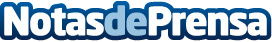 Gijón Impulsa y La Milla del Conocimiento: referente empresarial del suroeste de Europa La Milla del Conocimiento se posiciona como motor económico, con más de 171 empresas, 4.200 trabajadores y una facturación global que supera los 1.700 millones de euros. Asturias en el Top5 nacional como región que facilita, atrae y retiene el talento. El Ayuntamiento de Gijón, pionero en el uso de capital riesgo para financiar empresas innovadoras. La Unión Europea reconoce a Asturias como "Región Emprendedora Europea 2019"Datos de contacto:Axicom para Gijón Impulsa916611737Nota de prensa publicada en: https://www.notasdeprensa.es/gijon-impulsa-y-la-milla-del-conocimiento Categorias: Internacional Asturias Emprendedores http://www.notasdeprensa.es